Муниципальное бюджетное общеобразовательное учреждение«Средняя школа №45с углубленным изучением отдельных предметовестественнонаучной направленности»Приложение к ООП СОО, утверждённой приказом № 82-од от 30.08.2023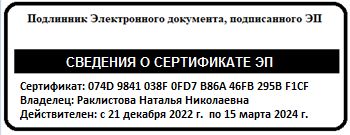 директор МБОУ СШ №45________________/Н.Н. РаклистоваПРОГРАММАкурса "Индивидуальный проект" (10 класс)г.Тверь1. Планируемые результаты изучениякурса « Индивидуальный проект»Личностные результатыуважение к личности и её достоинству, доброжелательное отношение к окружающим;потребность в самовыражении и самореализации, социальном признании;готовность и способность к  самоорганизации и самореализации; готовность и способность к выполнению норм и требований школьной жизни, прав и обязанностей ученика;умение вести диалог на основе равноправных отношений и взаимного уважения и приятия; умение конструктивно разрешать конфликты;готовность и способность к выполнению моральных норм в отношении взрослых и сверстников в школе, дома, во внеучебных видах деятельности;потребность в участии в общественной жизни ближайшего социального окружения, общественно полезной деятельности;устойчивый познавательный интерес и становление смыслообразующей функции познавательного мотива;готовность к выбору профильного образования.Ученик получит возможность для формирования:выраженной устойчивой учебно-познавательной мотивации и интереса к учению;готовности к самообразованию и самовоспитанию;адекватной позитивной самооценки и Я-концепции;компетентности в реализации основ гражданской идентичности в поступках и деятельности;Метапредметные результаты
Регулятивные универсальные учебные действия
Ученик научится:самостоятельно определять цели, задавать параметры и критерии, по которымможно определить, что цель достигнута;оценивать возможные последствия достижения поставленной цели вдеятельности, собственной жизни и жизни окружающих людей, основываясь насоображениях этики и морали;ставить и формулировать собственные задачи в образовательной деятельности ижизненных ситуациях;оценивать ресурсы, в том числе время и другие нематериальные ресурсы,необходимые для достижения поставленной цели;выбирать путь достижения цели, планировать решение поставленных задач,оптимизируя материальные и нематериальные затраты;организовывать эффективный поиск ресурсов, необходимых для достиженияпоставленной цели;сопоставлять полученный результат деятельности с поставленной заранеецелью.Ученик получит возможность научиться:самостоятельно задумывать, планировать и выполнять учебный проект, учебное исследование;целенаправленно и осознанно развивать свои познавательные, регулятивные, коммуникативные способности;осознавать свою ответственность за достоверность полученной информации, полученных знаний, качество выполнения проекта, исследования.В результате учебно-исследовательской и проектной деятельности ученик получит представление:о философских и методологических основаниях научной деятельности и научных методах, применяемых в исследовательской и проектной деятельности;о понятиях: концепция, научная гипотеза, метод, эксперимент, надежность гипотезы, модель, метод сбора и метод анализа данных;об отличительных особенностях исследования в гуманитарных областях и исследования в естественных науках;об истории науки;о новейших разработках в области науки и технологий;о правилах и законах, регулирующих отношения в научной, изобретательской и исследовательских областях деятельности (патентное право, защита авторского права и др.);Учащиеся смогут:решать задачи, находящиеся на стыке нескольких учебных дисциплин;использовать основной алгоритм исследования при решении своих учебно-познавательных задач;использовать основные принципы проектной деятельности при решении своих учебно-познавательных задач и задач, возникающих в культурной и социальной жизни;Учащиеся научатся:формулировать научную гипотезу, ставить цель в рамках исследования и проектирования, исходя из культурной нормы и сообразуясь с представлениями об общем благе;восстанавливать контексты и пути развития того или иного вида научной деятельности, определяя место своего исследования или проекта в общем культурном пространстве;оценивать ресурсы, необходимые для достижения поставленной цели;находить различные источники нематериальных ресурсов, предоставляющих средства для проведения исследований и реализации проектов в различных областях деятельности человека;адекватно оценивать последствия реализации своего проекта (изменения, которые он повлечет в жизни других людей, сообществ);адекватно оценивать дальнейшее развитие своего проекта или исследования, видеть возможные варианты применения результатов.Учащиеся получат возможность научиться:отслеживать и принимать во внимание тренды и тенденции развития различных видов деятельности, в том числе научных, учитывать их при постановке собственных целей;вступать в коммуникацию с держателями различных типов ресурсов, точно и объективно презентуя свой проект или возможные результаты исследования, с целью обеспечения продуктивного взаимовыгодного сотрудничества;разрабатывать систему параметров и критериев оценки эффективности и продуктивности реализации проекта или исследования на каждом этапе реализации и по завершении работы;адекватно оценивать риски реализации проекта и проведения исследования и предусматривать пути минимизации этих рисков
Познавательные универсальные учебные действия
Ученик  научится:искать и находить обобщенные способы решения задач, в том числе,осуществлять развернутый информационный поиск и ставить на его основе новые(учебные и познавательные) задачи;критически оценивать и интерпретировать информацию с разных позиций,распознавать и фиксировать противоречия в информационных источниках;использовать различные модельно-схематические средства для представлениясущественных связей и отношений, а также противоречий, выявленных винформационных источниках;находить и приводить критические аргументы в отношении действий и сужденийдругого; спокойно и разумно относиться к критическим замечаниям в отношениисобственного суждения, рассматривать их как ресурс собственного развития;выходить за рамки учебного предмета и осуществлять целенаправленный поисквозможностей для широкого переноса средств и способов действия;выстраивать индивидуальную образовательную траекторию, учитываяограничения со стороны других участников и ресурсные ограничения;менять и удерживать разные позиции в познавательной деятельности.
Коммуникативные универсальные учебные действияУченик  научится:осуществлять деловую коммуникацию как со сверстниками, так и со взрослыми(как внутри образовательной организации, так и за ее пределами), подбирать партнеровдля деловой коммуникации исходя из соображений результативности взаимодействия, ане личных симпатий;при осуществлении групповой работы быть как руководителем, так и членомкоманды в разных ролях (генератор идей, критик, исполнитель, выступающий, эксперт ит.д.);координировать и выполнять работу в условиях реального, виртуального икомбинированного взаимодействия;развернуто, логично и точно излагать свою точку зрения с использованиемадекватных (устных и письменных) языковых средств;выстраивать деловую и образовательную коммуникацию, избегаяличностных оценочных суждений.Предметные результатыВ результате обучения по программе курса «Индивидуальный проект» ученик научится:формулировать цели и задачи проектной (исследовательской) деятельности;планировать работу по реализации проектной (исследовательской) деятельности;реализовывать запланированные действия для достижения поставленных целей изадач;оформлять информационные материалы на электронных и бумажных носителях с
целью презентации результатов работы надпроектом;осуществлять рефлексию деятельности, соотнося ее с поставленными целью и
задачами и конечнымрезультатом;использовать технологию учебного проектирования для решения личных целейи задачобразования;навыкам самопрезентации в ходе представления результатов проекта (исследования);осуществлять осознанный выбор направлений созидательной деятельности.
В результате обучения по программе курса «Индивидуальный проект» ученик
получит возможность научиться:владеть понятийным аппаратом проектно-исследовательской деятельности; применять
знания технологии выполнения самостоятельного исследования; реализовывать общую схему хода научного исследования: выдвигать гипотезу, ставить цель, задачи, планировать и осуществлять сбор материала, используя предложенные или
известные методики проведения работ, оценивать полученные результаты с точки зрения
поставленной цели, используя различные способы и методы обработки;грамотно использовать в своей работе литературные данные и материалы сайтов Internet; 
соблюдать правила оформления исследовательской работы и отчета о выполнении проекта;иллюстрировать полученные результаты, применяя статистику и современные
информационные технологии; осознанно соблюдать правила сбора материала и его обработкии анализа;прогнозировать результаты выполнения работ и проектов, разрабатывать систему параметров и критериев оценки эффективности и
продуктивности реализации проекта или исследования на каждом этапе реализации и по
завершении работы;адекватно оценивать риски реализации проекта и проведения исследования и
предусматривать пути минимизации этих рисков;адекватно оценивать последствия реализации своего проекта (изменения, которые он
повлечет в жизни других людей, сообществ);адекватно оценивать дальнейшее развитие своего проекта или исследования, видеть
возможные варианты применения результатов;отслеживать и принимать во внимание тенденции развития различных видов деятельности,в том числе научных, учитывать их при постановке собственных целей;подготовить доклад и компьютерную презентацию по выполненной работе (проекту)
для защиты проекта;2.Содержание курса «Индивидуальный проект»I. Основы проектной и исследовательской деятельности(7 часов).Понятие «проект». Особенности проектной деятельности. Основные требования к исследовательскому проекту. Понятие индивидуального проекта.Виды проектов: информационный, творческий, социальный, прикладной, инновационный, конструкторский, инженерный. Основные технологические подходы. Учебный проект. Учебное исследование. Особенности  разных  видов проектов. Этапы работы над проектом. Результат  (продукт) проекта.  Критерии оценивания проекта.Методы исследования. Технология составления плана работы. Виды источников информации.  Алгоритм работы с литературой и  с ресурсами Интернета.  2.Работа над проектом (17 часов).Определение темы проекта. Определение цели, задач проекта. Структура исследовательской и проектной  работы, критерии оценки. Работа над проектом. Введение, основная часть проекта.Работа над теоретической и практической частью проекта/исследования. Систематизация и обобщение результатов работы. Формулирование выводов.Способы оформления конечных результатов индивидуального проекта (презентаций, защиты, творческих отчетов и др.).Раздел 3. Защита проектаСоздание компьютерной презентации.  Подготовка выступления.  Основы публичного выступления. Монологической речи. Аргументы. Ответы на вопросы. Представление проекта на рецензию, предзащита проекта. Корректировка проекта с учетом рекомендаций. Защита проекта. Рефлексия проектной деятельности. 3. Тематическое планирование курса «Индивидуальный проект»№ п/п№занятия в темеТемаКоличество часовI. Основы исследовательской и проектной деятельности (7 часов)I. Основы исследовательской и проектной деятельности (7 часов)I. Основы исследовательской и проектной деятельности (7 часов)I. Основы исследовательской и проектной деятельности (7 часов)Понятие «проект». Особенности проектной и исследовательской деятельности.1Типология проектов. Методология и технология проектной деятельности.1Основные  направления учебно-исследовательской и проектной деятельности.1Этапы работы над проектом/исследованием.  1Технология составления плана работы.1Структура исследовательской  и проектной работы, критерии оценивания.1Методы исследования.1Работа над проектом/исследованием (17 часов)Работа над проектом/исследованием (17 часов)Работа над проектом/исследованием (17 часов)Работа над проектом/исследованием (17 часов)1Выбор темы индивидуального проекта, определение актуальности.12Постановка цели, формулировка задач, выдвижение гипотез.13Определение предмета и объекта изучения, выбор  методов.14Составление плана работы над проектом/исследованием.15Алгоритм работы с литературой, с ресурсами Интернета. Подбор материалов по теме проекта/исследования.113-146-7Работа над введением.215-178-10Работа над теоретической частью проекта/исследования.318-2211-15Работа над практической частью проекта/исследования.523-2416-17Систематизация и обобщение результатов работы. Формулирование выводов.2Защита проекта (10 часов)Защита проекта (10 часов)Защита проекта (10 часов)Защита проекта (10 часов)25 - 261-2Создание компьютерной презентации.227 3Основы публичного выступления. Подготовка выступления.128-294-5Представление проекта на рецензию, предзащита проекта.2306Защита проекта/исследовательской работы.131-347-10Рефлексия проектной деятельности.4